                                                                     КАРТА ПАРТНЁРАҖАВАПЛЫЛЫГЫ ЧИКЛӘНГӘН    ҖӘМГЫЯТЕ «ҖИТЕШТЕРY ПРЕДПРИЯТИЕСЕ «ПОЛИТЕКС»420021, Татарстан Республикасы, Казан ш., Ш. Марджани ур., 48                            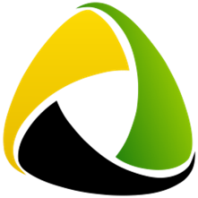 ОБЩЕСТВО С ОГРАНИЧЕННОЙОТВЕТСТВЕННОСТЬЮ«ПРОИЗВОДСТВЕННОЕ ПРЕДПРИЯТИЕ «ПОЛИТЕКС»420021, Республика Татарстан,г. Казань, ул. Ш. Марджани, 48ОГРН 1161690097392, ИНН 1659171240, КПП 165501001, БИК 044525104, р/с 40702810707500000572ООО «БАНК ТОЧКА», г. Москва, к/с 30101810745374525104е-mail: buh@politekc.ruОГРН 1161690097392, ИНН 1659171240, КПП 165501001, БИК 044525104, р/с 40702810707500000572ООО «БАНК ТОЧКА», г. Москва, к/с 30101810745374525104е-mail: buh@politekc.ruОГРН 1161690097392, ИНН 1659171240, КПП 165501001, БИК 044525104, р/с 40702810707500000572ООО «БАНК ТОЧКА», г. Москва, к/с 30101810745374525104е-mail: buh@politekc.ru1Организационно-правовая формаОбщество с ограниченной ответственностью2Полное наименование предприятияОбщество с ограниченной ответственностью «ПРОИЗВОДСТВЕННОЕ ПРЕДПРИЯТИЕ «ПОЛИТЕКС»3Краткое наименование предприятияООО «ПП «ПОЛИТЕКС»4ИНН16591712405КПП1655010016ОГРН11616900973927ОКТМО927010000018Юридический адрес420021, Республика Татарстан, г. Казань,           ул. Шигабутдина Марджани, д. 489Почтовый адрес420044, г. Казань, а/я № 2910Телефон/Факс8 (843) 259-88-8911E-mailbuh@politekc.ru12БАНКОВСКИЕ РЕКВИЗИТЫ:БАНКОВСКИЕ РЕКВИЗИТЫ:12Наименование БанкаООО «БАНК ТОЧКА»12Адрес Банкаг. Москва12БИК04452510412Корреспондентский счёт30101810745374525104Расчётный счет4070281070750000057213Директор на основании УставаМасленникова Лейсан Рашатовна